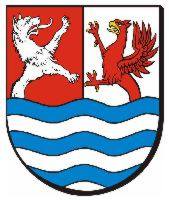 CENTRUM USŁUG WSPÓLNYCH 
POWIATU SŁUPSKIEGOSYMBOLCUW 07SYMBOLCUW 07KIEROWANIE DO KSZTAŁCENIA SPECJALNEGO 
- KIEROWANIE DZIECI I MŁODZIEŻY DO SPECJALNYCH OŚRODKÓW SZKOLNO-WYCHOWAWCZYCH I MŁODZIEŻOWYCH OŚRODKÓW SOCJOTERAPIIKIEROWANIE DO KSZTAŁCENIA SPECJALNEGO 
- KIEROWANIE DZIECI I MŁODZIEŻY DO SPECJALNYCH OŚRODKÓW SZKOLNO-WYCHOWAWCZYCH I MŁODZIEŻOWYCH OŚRODKÓW SOCJOTERAPIIPodstawa prawna:art. 127 ust. 13 i ust. 15 ustawy z dnia 14 grudnia 2016 r. – Prawo oświatowe; rozporządzenia Ministra Edukacji Narodowej z dnia 23 kwietnia 2013 r. w sprawie warunków 
i sposobu organizowania zajęć rewalidacyjno-wychowawczych dla dzieci i młodzieży z upośledzeniem umysłowym w stopniu głębokim.SPOSÓB ZAŁATWIENIA SPRAWY:Formularz wniosku można otrzymać w Centrum Usług Wspólnych Powiatu Słupskiego oraz w Biurze Obsługi Mieszkańca Starostwa Powiatowego w Słupsku.Formularz wniosku można pobrać na stronie:  https://cuwpowiatuslupskiego.bip.gov.pl lub www.bip.powiat.slupsk.plWYMAGANE DOKUMENTY:Wniosek rodziców (podpisany przez obojga rodziców) lub prawnych opiekunów o wydanie skierowania do ośrodka (formularz do pobrania).Załączniki:orzeczenie o potrzebie kształcenia specjalnego lub orzeczenie o potrzebie zajęć rewalidacyjno-wychowawczych wydane przez poradnię psychologiczno-pedagogiczną (oryginał lub potwierdzona za zgodność z oryginałem kopia);odpis skrócony aktu urodzenia (oryginał lub potwierdzona za zgodność z oryginałem kopia);w przypadku złożenia wniosku przez opiekunów prawnych postanowienie sądu o ustanowieniu opiekuna pranego (oryginał lub potwierdzona za zgodność z oryginałem kopia);poświadczenie zamieszkania na terenie powiatu.OPŁATY: Bez opłat.TERMIN ZAŁATWIENIA SPRAWY: Bez zbędnej zwłoki, nie dłużej niż w ciągu miesiąca od dnia wszczęcia postępowania, a sprawy szczególnie skomplikowane nie później niż w ciągu 2 miesięcy.Termin wydania skierowania uzależniony jest od terminu uzyskania informacji o wolnym miejscu 
w szkole/placówce innego powiatu.TRYB ODWOŁAWCZY:Nie dotyczy.INFORMACJE DODATKOWE:W przypadku gdy jedno z rodziców pozbawione jest możliwości współdecydowania w istotnych sprawach dziecka, należy dołączyć postanowienie sądu w tej sprawie (oryginał lub poświadczoną 
za zgodność z oryginałem kserokopię).W celu objęcia dziecka wczesnym wspomaganiem rozwoju należy wniosek wraz z opinią o potrzebie wczesnego wspomagania rozwoju dziecka, wydaną przez poradnię psychologiczno-pedagogiczną, złożyć u Dyrektora Specjalnego Ośrodka Szkolno-Wychowawczego im. Marynarza Polskiego 
w Damnicy lub Dyrektora Poradni Psychologiczno-Pedagogicznej w Słupsku przy ulicy Fabrycznej 1.VII.  JEDNOSTKA ODPOWIEDZIALNA:Centrum Usług Wspólnych Powiatu Słupskiego, ul. Szarych Szeregów 14 B, 76-200 Słupsk, tel. (059) 8418538, e-mail: oswiata@powiat.slupsk.plPodstawa prawna:art. 127 ust. 13 i ust. 15 ustawy z dnia 14 grudnia 2016 r. – Prawo oświatowe; rozporządzenia Ministra Edukacji Narodowej z dnia 23 kwietnia 2013 r. w sprawie warunków 
i sposobu organizowania zajęć rewalidacyjno-wychowawczych dla dzieci i młodzieży z upośledzeniem umysłowym w stopniu głębokim.SPOSÓB ZAŁATWIENIA SPRAWY:Formularz wniosku można otrzymać w Centrum Usług Wspólnych Powiatu Słupskiego oraz w Biurze Obsługi Mieszkańca Starostwa Powiatowego w Słupsku.Formularz wniosku można pobrać na stronie:  https://cuwpowiatuslupskiego.bip.gov.pl lub www.bip.powiat.slupsk.plWYMAGANE DOKUMENTY:Wniosek rodziców (podpisany przez obojga rodziców) lub prawnych opiekunów o wydanie skierowania do ośrodka (formularz do pobrania).Załączniki:orzeczenie o potrzebie kształcenia specjalnego lub orzeczenie o potrzebie zajęć rewalidacyjno-wychowawczych wydane przez poradnię psychologiczno-pedagogiczną (oryginał lub potwierdzona za zgodność z oryginałem kopia);odpis skrócony aktu urodzenia (oryginał lub potwierdzona za zgodność z oryginałem kopia);w przypadku złożenia wniosku przez opiekunów prawnych postanowienie sądu o ustanowieniu opiekuna pranego (oryginał lub potwierdzona za zgodność z oryginałem kopia);poświadczenie zamieszkania na terenie powiatu.OPŁATY: Bez opłat.TERMIN ZAŁATWIENIA SPRAWY: Bez zbędnej zwłoki, nie dłużej niż w ciągu miesiąca od dnia wszczęcia postępowania, a sprawy szczególnie skomplikowane nie później niż w ciągu 2 miesięcy.Termin wydania skierowania uzależniony jest od terminu uzyskania informacji o wolnym miejscu 
w szkole/placówce innego powiatu.TRYB ODWOŁAWCZY:Nie dotyczy.INFORMACJE DODATKOWE:W przypadku gdy jedno z rodziców pozbawione jest możliwości współdecydowania w istotnych sprawach dziecka, należy dołączyć postanowienie sądu w tej sprawie (oryginał lub poświadczoną 
za zgodność z oryginałem kserokopię).W celu objęcia dziecka wczesnym wspomaganiem rozwoju należy wniosek wraz z opinią o potrzebie wczesnego wspomagania rozwoju dziecka, wydaną przez poradnię psychologiczno-pedagogiczną, złożyć u Dyrektora Specjalnego Ośrodka Szkolno-Wychowawczego im. Marynarza Polskiego 
w Damnicy lub Dyrektora Poradni Psychologiczno-Pedagogicznej w Słupsku przy ulicy Fabrycznej 1.VII.  JEDNOSTKA ODPOWIEDZIALNA:Centrum Usług Wspólnych Powiatu Słupskiego, ul. Szarych Szeregów 14 B, 76-200 Słupsk, tel. (059) 8418538, e-mail: oswiata@powiat.slupsk.plPodstawa prawna:art. 127 ust. 13 i ust. 15 ustawy z dnia 14 grudnia 2016 r. – Prawo oświatowe; rozporządzenia Ministra Edukacji Narodowej z dnia 23 kwietnia 2013 r. w sprawie warunków 
i sposobu organizowania zajęć rewalidacyjno-wychowawczych dla dzieci i młodzieży z upośledzeniem umysłowym w stopniu głębokim.SPOSÓB ZAŁATWIENIA SPRAWY:Formularz wniosku można otrzymać w Centrum Usług Wspólnych Powiatu Słupskiego oraz w Biurze Obsługi Mieszkańca Starostwa Powiatowego w Słupsku.Formularz wniosku można pobrać na stronie:  https://cuwpowiatuslupskiego.bip.gov.pl lub www.bip.powiat.slupsk.plWYMAGANE DOKUMENTY:Wniosek rodziców (podpisany przez obojga rodziców) lub prawnych opiekunów o wydanie skierowania do ośrodka (formularz do pobrania).Załączniki:orzeczenie o potrzebie kształcenia specjalnego lub orzeczenie o potrzebie zajęć rewalidacyjno-wychowawczych wydane przez poradnię psychologiczno-pedagogiczną (oryginał lub potwierdzona za zgodność z oryginałem kopia);odpis skrócony aktu urodzenia (oryginał lub potwierdzona za zgodność z oryginałem kopia);w przypadku złożenia wniosku przez opiekunów prawnych postanowienie sądu o ustanowieniu opiekuna pranego (oryginał lub potwierdzona za zgodność z oryginałem kopia);poświadczenie zamieszkania na terenie powiatu.OPŁATY: Bez opłat.TERMIN ZAŁATWIENIA SPRAWY: Bez zbędnej zwłoki, nie dłużej niż w ciągu miesiąca od dnia wszczęcia postępowania, a sprawy szczególnie skomplikowane nie później niż w ciągu 2 miesięcy.Termin wydania skierowania uzależniony jest od terminu uzyskania informacji o wolnym miejscu 
w szkole/placówce innego powiatu.TRYB ODWOŁAWCZY:Nie dotyczy.INFORMACJE DODATKOWE:W przypadku gdy jedno z rodziców pozbawione jest możliwości współdecydowania w istotnych sprawach dziecka, należy dołączyć postanowienie sądu w tej sprawie (oryginał lub poświadczoną 
za zgodność z oryginałem kserokopię).W celu objęcia dziecka wczesnym wspomaganiem rozwoju należy wniosek wraz z opinią o potrzebie wczesnego wspomagania rozwoju dziecka, wydaną przez poradnię psychologiczno-pedagogiczną, złożyć u Dyrektora Specjalnego Ośrodka Szkolno-Wychowawczego im. Marynarza Polskiego 
w Damnicy lub Dyrektora Poradni Psychologiczno-Pedagogicznej w Słupsku przy ulicy Fabrycznej 1.VII.  JEDNOSTKA ODPOWIEDZIALNA:Centrum Usług Wspólnych Powiatu Słupskiego, ul. Szarych Szeregów 14 B, 76-200 Słupsk, tel. (059) 8418538, e-mail: oswiata@powiat.slupsk.plPodstawa prawna:art. 127 ust. 13 i ust. 15 ustawy z dnia 14 grudnia 2016 r. – Prawo oświatowe; rozporządzenia Ministra Edukacji Narodowej z dnia 23 kwietnia 2013 r. w sprawie warunków 
i sposobu organizowania zajęć rewalidacyjno-wychowawczych dla dzieci i młodzieży z upośledzeniem umysłowym w stopniu głębokim.SPOSÓB ZAŁATWIENIA SPRAWY:Formularz wniosku można otrzymać w Centrum Usług Wspólnych Powiatu Słupskiego oraz w Biurze Obsługi Mieszkańca Starostwa Powiatowego w Słupsku.Formularz wniosku można pobrać na stronie:  https://cuwpowiatuslupskiego.bip.gov.pl lub www.bip.powiat.slupsk.plWYMAGANE DOKUMENTY:Wniosek rodziców (podpisany przez obojga rodziców) lub prawnych opiekunów o wydanie skierowania do ośrodka (formularz do pobrania).Załączniki:orzeczenie o potrzebie kształcenia specjalnego lub orzeczenie o potrzebie zajęć rewalidacyjno-wychowawczych wydane przez poradnię psychologiczno-pedagogiczną (oryginał lub potwierdzona za zgodność z oryginałem kopia);odpis skrócony aktu urodzenia (oryginał lub potwierdzona za zgodność z oryginałem kopia);w przypadku złożenia wniosku przez opiekunów prawnych postanowienie sądu o ustanowieniu opiekuna pranego (oryginał lub potwierdzona za zgodność z oryginałem kopia);poświadczenie zamieszkania na terenie powiatu.OPŁATY: Bez opłat.TERMIN ZAŁATWIENIA SPRAWY: Bez zbędnej zwłoki, nie dłużej niż w ciągu miesiąca od dnia wszczęcia postępowania, a sprawy szczególnie skomplikowane nie później niż w ciągu 2 miesięcy.Termin wydania skierowania uzależniony jest od terminu uzyskania informacji o wolnym miejscu 
w szkole/placówce innego powiatu.TRYB ODWOŁAWCZY:Nie dotyczy.INFORMACJE DODATKOWE:W przypadku gdy jedno z rodziców pozbawione jest możliwości współdecydowania w istotnych sprawach dziecka, należy dołączyć postanowienie sądu w tej sprawie (oryginał lub poświadczoną 
za zgodność z oryginałem kserokopię).W celu objęcia dziecka wczesnym wspomaganiem rozwoju należy wniosek wraz z opinią o potrzebie wczesnego wspomagania rozwoju dziecka, wydaną przez poradnię psychologiczno-pedagogiczną, złożyć u Dyrektora Specjalnego Ośrodka Szkolno-Wychowawczego im. Marynarza Polskiego 
w Damnicy lub Dyrektora Poradni Psychologiczno-Pedagogicznej w Słupsku przy ulicy Fabrycznej 1.VII.  JEDNOSTKA ODPOWIEDZIALNA:Centrum Usług Wspólnych Powiatu Słupskiego, ul. Szarych Szeregów 14 B, 76-200 Słupsk, tel. (059) 8418538, e-mail: oswiata@powiat.slupsk.plWydanie I z dnia 23 października 2020 rokuWydanie I z dnia 23 października 2020 rokuWydanie I z dnia 23 października 2020 rokuWydanie I z dnia 23 października 2020 roku